Р Е Ш Е Н И ЕСобрания депутатов Себеусадского сельского поселения           №11третьего созыва                                                         25 сентября 2019 годаОб избрании (делегировании) депутата Собрания депутатов Себеусадского сельского  поселения  третьего созыва в состав Собрания депутатов муниципального образования «Моркинский муниципальный район»  седьмого созыва	В соответствии с п. 1 ч. 4 ст. 35 Федеральным законом от 6 октября 2003 года № 131-ФЗ «Об общих принципах организации местного самоуправления в Российской Федерации», регламентом избрания (делегирования) депутатов Собрания депутатов муниципального образования «Себеусадское сельское поселение» в Собрание депутатов муниципального образования «Моркинский муниципальный  район», утвержденным решением Собрания депутатов муниципального образования «Себеусадское сельское поселение» от      01 октября  2014 года № 13 Собрание депутатов муниципального образования «Себеусадское сельское поселение» РЕШАЕТ:	1. Избрать (делегировать) в состав Собрания депутатов муниципального образования «Моркинский  муниципальный район» седьмого созыва депутата Собрания депутатов Себеусадского сельского поселения Андреева Андрея Викторовича.	2. Обнародовать настоящее решение в установленном порядке.	3. Настоящее решение вступает в силу после его обнародования.	4. Контроль за исполнением настоящего решения возложить на Главу Себеусадского сельского поселения.   Волаксола ял шотан илемындепутат- влакын  Погынжо425146,  Морко район, Волаксола ял Колхозный урем, 4 тел. (83635) 9-35-87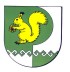 Собрание депутатов Себеусадского сельского поселения425146, Моркинский район, д.Себеусад, ул.Колхозная, д.4 тел. (83635)9-35-87Глава Себеусадского сельского поселения, Председатель Собрания   депутатов:      Каменская С.А.